West Cecil Health Center, Inc. & Qualified SubsidiariesJob DescriptionTitle:	Patient Financial Advocate – Outreach and EnrollmentDepartment:	Administration	Reports to: Billing ManagerFLSA Status: Non-Exempt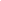 POSITION SUMMARYThe Patient Financial Advocate – Outreach and Enrollment, will work to remove financial barriers to healthcare by connecting uninsured and underinsured patients to programs that make healthcare more affordable.  The Patient Financial Advocate – Outreach and Enrollment, will be responsible for executing outreach and education campaigns, and conducting eligibility screenings to help facilitate consumer enrollment in Qualified Health Plans (QHP’s) and insurance affordability programs.ESSENTIAL DUTIES AND REQUIREMENTSComplete all required federal and/or state training and certification requirements for Certified Application Counselors (CAC’s) and Navigator.  Comply with all federal and/or state continuing education and certification requirements.Provide courteous, professional and confidential assistance to all clients seeking health benefits, including West Cecil Health Center’s sliding fee discount program.Develops positive consumer relationships via telephone, in-person and video encountersProvide benefits screening and application assistance for enrollment in Medicaid and Maryland Children’s Health Insurance Program (MCHP).Educating and assisting consumers     with enrollment in Qualified Health Plans  
(QHP)          Conduct marketing and outreach with local communities about health insurance options through the Maryland Health Connection and the Connector Program.Provide information on the importance of primary and preventive care at community outreach eventsAct as a support person for patients that have any questions on insurance coverage and billing issuesKEY COMPETENCIESPersonal Effectiveness/CredibilityExcellent communication skills and telephone techniqueFinancial ManagementProblem Solving/AnalysisPresentation SkillsSUPERVISORY RESPONSIBILITYThis position has no supervisory responsibilitiesPOSITION TYPE AND EXPECTED HOURS OF WORKThis may be a full-time or part-time position. Days and hours of work will be scheduled in accordance with West Cecil Health Center’s operating hoursLOCATION/TRAVELLocated in West Cecil Health Center and/or its qualified subsidiaries. Work from Home opportunity, as appropriateTravel is primarily local during the business day, although some out-of-the-area travel may be expected.POSITION REQUIREMENTSEducationGED or High school diplomaPreferred EducationAssociate’s DegreePreferred ExperienceExperience working with nonprofit organizations, community groups, and/or government programsPhysical/EnvironmentalThis job operates in a professional office environment. This role routinely uses standard office equipment.The physical demands described here are representative of those that must be met by an employee to successfully perform the essential functions of this job.While performing the duties of this job, the employee is occasionally required to stand; walk; sit; use hands to finger, handle, or feel objects, tools or controls; reach with hands and arms; climb stairs; talk or hear. The employee must occasionally lift or move office products and supplies, up to 20 pounds. Additional Eligibility QualificationsUnderstanding of health insurance terminology and health insurance coverageExcellent interpersonal and communications skillsStrong computer skills and experience navigating web-based portals/databasesFamiliarity with Word, Excel and PowerPointExcellent organizational skills and attention to detailAbility to put clients at ease while asking sensitive and personal questionsAbility to work independentlyKnowledge of federal health care programs, including Medicaid and other public benefits programs preferredFluency in Spanish, beneficialOTHER DUTIESPlease note this job description is not designed to cover or contain a comprehensive listing of activities, duties or responsibilities that are required of the employee for this job. Duties, responsibilities and activities may change at any time with or without notice.